Криницина Наталия Сергеевна,учитель английского языка  МБОУ «СОШ №88 с кадетскими классами»города БарнаулаТЕАТРАЛИЗАЦИЯ НА УРОКАХ АНГЛИЙСКОГО ЯЗЫКА, КАК СПОСОБ САМОВЫРАЖЕНИЯ УЧАЩЕГОСЯАннотация: в статье рассматривается нетрадиционная форма организации современного урока через театрализацию, ролевые диалоги, которые способствуют поднятию интереса и мотивации у учащихся к изучению английского языка, а также помогают школьникам раскрыть свой творческий потенциал и преодолеть стеснение. Ключевые слова: современные технологии, творческий подход, самовыражение учащихся, развитие скрытого потенциала.N.S. KrinicinaTHEATRICALIZATION IN ENGLISH LESSONS AS A WAY OF PUPILS SELF-EXPRESSIONAnnotation:  the article is considered to be an untraditional form of organizing a modern lesson through theatricalization, role-playing dialogues that help raise pupils' interest and motivation for learning English, and help pupils reach their creative potential and overcome embarrassment. Keywords: modern technologies, creative approach, self-expression of pupils, development of hidden potential.Как сегодня заинтересовать современного школьника в изучении сложных для него предметов, в частности в изучении английского языка? Многочисленные трудности при освоении английского языка ведут к потере интереса. С каждой темой учащимся тяжело осваивать грамматические структуры, запоминать лексические единицы, заучивать речевые образцы, составлять и рассказывать монологические высказывания. Задача учителя -  сделать урок легким, интересным, увлекательным и в то же время познавательным и эффективным для прочного освоения языкового материала и, конечно же, для возникновения желания у учащихся изучать английский язык и преодолевать трудности. В недавно разработанном проекте «Школа Минпросвещения России» нужно обратить внимание на следующие пункты:  «По результатам изучения эффективных управленческих и педагогических практик в системе образования и профессионально-общественного обсуждения, в котором приняли участие педагоги, руководители образовательных организаций, а также члены Всероссийского экспертного педагогического совета в сфере общего образования (всего в обсуждении приняли участие более 9 тысяч человек), определены восемь магистральных направлений и ключевых условий деятельности общеобразовательных организаций в рамках Проекта: «Знание», «Воспитание», «Здоровье», «Профориентация», «Творчество», «Учитель. Школьная команда», «Школьный климат», «Образовательная среда». [8]А также на важный аспект – «Ключевое условие «Образовательная среда» предусматривает создание современной мотивирующей образовательной среды как инструмента социализации детей, проектируемого совместно участниками образовательных отношений как пространство развития обучающихся, создающего возможность их участия в принятии образовательных решений, формирующего инициативность, осознанность, самостоятельность и ответственность, являющегося действенным инструментом становления субъектной позиции обучающихся. [9]Изучив данный проект, можно заключить, что каждое направление предусматривает определенные концепции в образовании для развития полноценной личности школьника. На своих уроках большое внимание я уделяю направлениям «Знание» и «Творчество» и, конечно же, не забываю ключевое условие «Образовательная среда». Направление «Знание» предусматривает предоставление каждому обучающемуся качественного общего образования и гарантирует ему достижение максимально возможных образовательных результатов на основе лучших традиций отечественной педагогики, предполагающих реализацию углубленного и профильного обучения, проектной и исследовательской деятельности, в том числе с применением электронных образовательных ресурсов, обеспечение объективной внутренней системы оценки качества образования. [6] Направление «Творчество» предусматривает создание условий и ситуаций успеха созидательной деятельности, способствующих максимальной реализации потенциальных возможностей и наиболее полному раскрытию творческого потенциала обучающихся для успешного развития интеллекта, таланта, творческих способностей, созидательной позиции личности как субъекта общественной деятельности. [7]Известно, что учебный труд, как и всякий другой, интересен тогда, когда он разнообразен, тогда он может всецело поглотить внимание учащихся, сделать урок «живым» и привести к эффективным результатам. В этом очень хорошо помогает театральная педагогика, которая является прекрасным инструментом для мотивирования учеников, активизации их творческих способностей, внимания и восприятия. В данной статье хотелось бы подробнее рассмотреть плюсы театрализации на уроках английского языка из собственного опыта работы.Театрализация – нетрадиционная форма организации учебного процесса. Современному учителю просто необходимо владеть актерским искусством, чтобы увлечь и заинтересовать своих учеников. Безусловно, яркость учебного материала, эмоциональная реакция и заинтересованность самого учителя эффективно воздействуют на учеников и на их отношение к предмету. Из опыта работы очевидно, что именно театрализация помогает отойти от «сухого» изучения английского языка и «оживить» учебный процесс, повысить мотивацию и любознательность учеников. На моих уроках, где присутствует театрализация, ученики занимают более активную позицию. Разыгрывая диалог, дети могут выбрать персонажа и сыграть его без ограничений своей социальной роли в классе. В то время, как учитель, может занимать либо роль режиссера, либо роль зрителя.  Упражнения в виде инсценирования рассказа, сказки, диалогов, стихов занимают основное место среди методических приёмов, используемых на уроках английского языка. Представление диалога или стихотворения в форме театрализации помогает учащимся преодолеть «языковой барьер», кроме того дети с удовольствием участвуют в такой форме урока, так как здесь они могут не только преодолеть стеснение, но и показать умение коммуникатировать с людьми в различных жизненных ситуациях, а также показать свои творческие умения, такие как: рисование, выполнение презентации, умение подобрать соответствующий костюм.Главная цель при обучении иностранного языка – формирование и развитие коммуникативных речевых навыков и умений, в частности – говорение. Но театральная деятельность на уроке английского языка развивает не только говорение, то есть соблюдение правильного произношения и интонации, но и заставляет внимательно слушать собеседника (развитие аудирования). Является ли театрализация путем к успеху каждого учащегося? Ответ на этот вопрос будет положительным, ведь театрализация на английском языке не только помогает детям лучше освоить иностранный язык через клише в конкретных жизненных ситуациях, но и помогает раскрыть скрытые творческие способности.  Дети с большим удовольствием участвуют в уроках такого плана. Многие учащиеся готовят разнообразную наглядность к своему монологическому высказыванию. Чтобы хорошо вжиться в роль учащиеся используют реквизит на такого вида уроках: маски, костюмы, предметы.В процессе театральной деятельности совершенствуются:- навыки говорения: интонация, правильное произношение-  лексические и грамматические навыки- отработка речевых фраз и клише в различных ситуациях- познания в страноведении	- умения аудирования- практическое использование знаний в коммуникативной среде- творческие способности учащихсяИсходя из опыта работы, можно с уверенностью обозначить, что театрализация помогает учащимся раскрыться как личностям, они приобретают уверенность в себе, исчезает страх выступления перед публикой, многие учащиеся с удовольствием применяют свои таланты в создании презентаций, рисунков, открывают в себе таланты ораторства при монологических высказываниях, но главное, они приобретают уверенность в дальнейшем общении на английском языке. Задание с использованием театрализации на уроках английского языка помогает не только развивать память при заучивании роли, но и развивать выразительность, эмоциональность в движении и в говорении на английском языке.Театрализация на уроках английского языка позволяет организовывать работу с одаренными детьми, которые могут проявить себя в дальнейшем во внеурочной деятельности, в мероприятиях на английском языке. В моей работе, театрализация на уроках английского языка плавно перешла в театрализацию внеурочных мероприятий. Дети с удовольствием принимают участие в сценках, сказках на английском языке и декламировании стихов с элементами творческого задания. Ученики с большим желанием приходят на репетиции, предлагают свои интересные идеи музыки, костюмов, самостоятельно изготавливают реквизит, даже можно сказать «горят» в ожидании следующей репетиции и самого выступления. Из собственного опыта работы и опыта работы других коллег можно заключить, что в современном образовании никак не обойтись без инновационных методов преподавания урока, потому что внимание ребенка может быть отвлечено другими, более важными для него занятиями.Библиографический список1. https://iro86.ru/images/2022/Проект_Концепции_ШМПР.pdf 2.https://infourok.ru/prezentaciyasoprovozhdenie-k-masterklassu-po-teatralnoy-pedagogike-1185010.htmlПриложение 1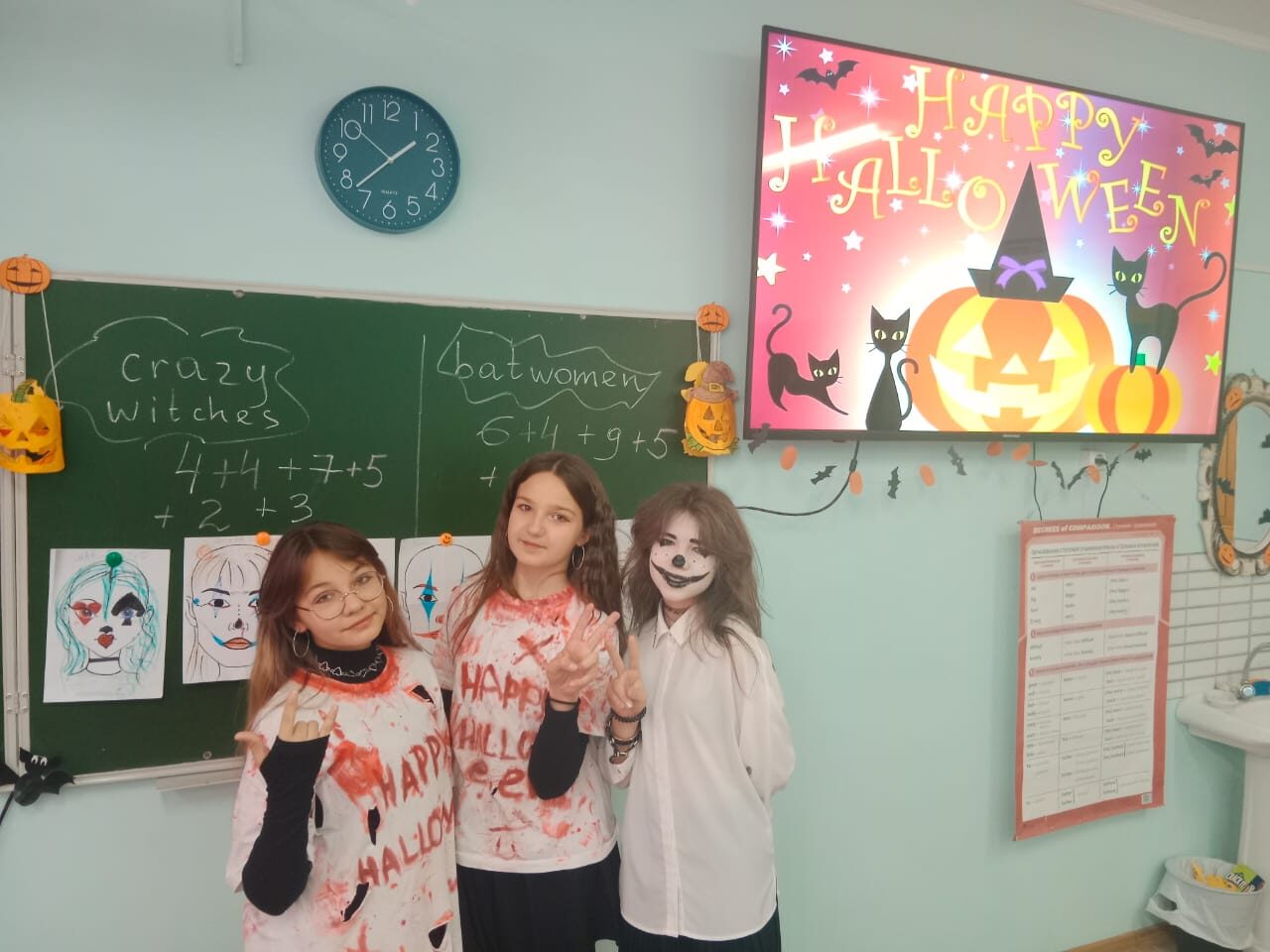 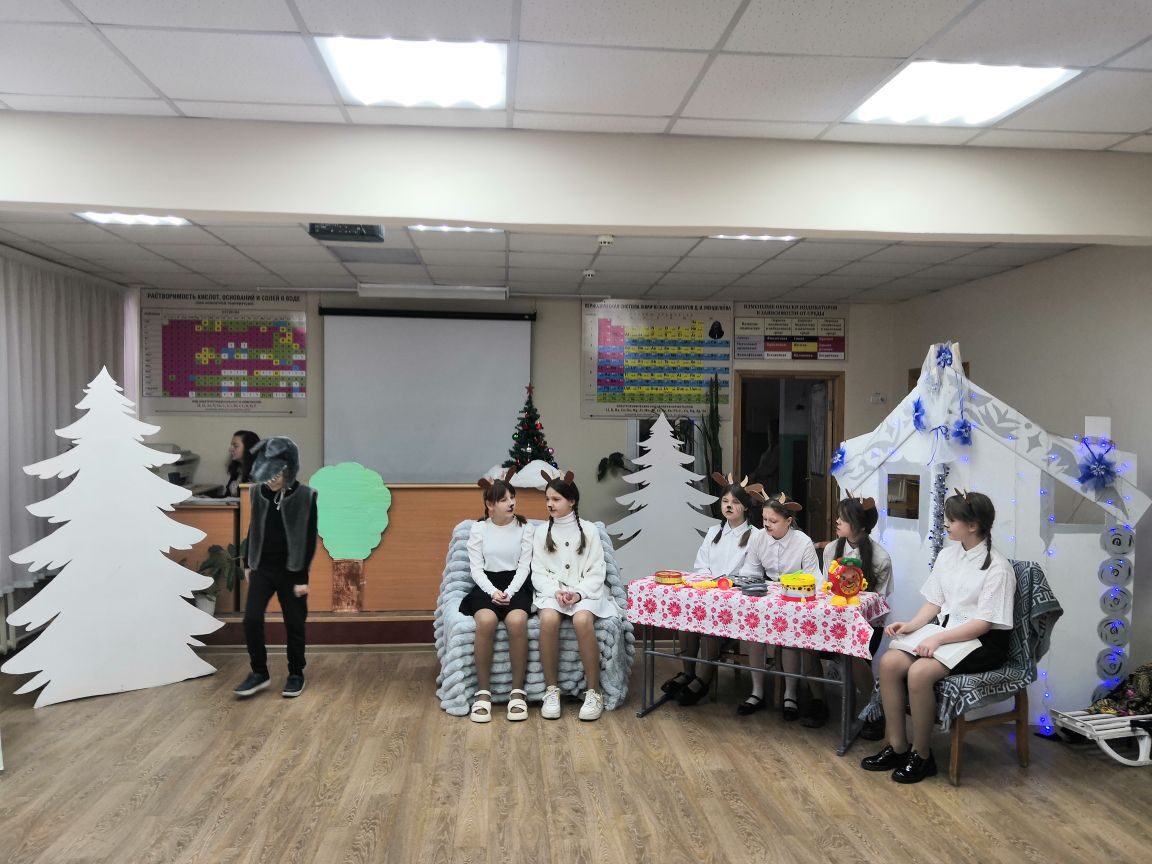 